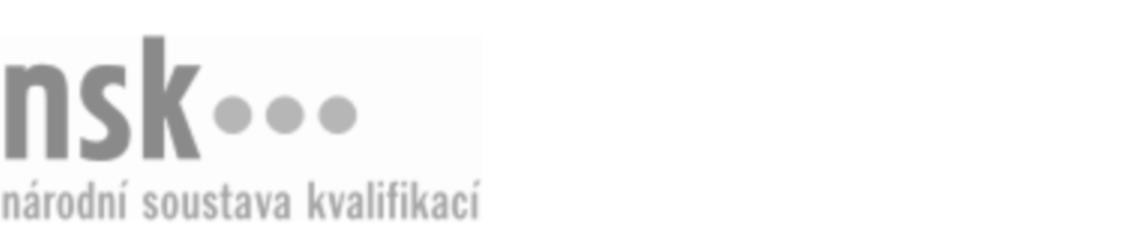 Kvalifikační standardKvalifikační standardKvalifikační standardKvalifikační standardKvalifikační standardKvalifikační standardKvalifikační standardKvalifikační standardFlorista aranžér / floristka aranžérka (kód: 41-125-M) Florista aranžér / floristka aranžérka (kód: 41-125-M) Florista aranžér / floristka aranžérka (kód: 41-125-M) Florista aranžér / floristka aranžérka (kód: 41-125-M) Florista aranžér / floristka aranžérka (kód: 41-125-M) Florista aranžér / floristka aranžérka (kód: 41-125-M) Florista aranžér / floristka aranžérka (kód: 41-125-M) Autorizující orgán:Ministerstvo zemědělstvíMinisterstvo zemědělstvíMinisterstvo zemědělstvíMinisterstvo zemědělstvíMinisterstvo zemědělstvíMinisterstvo zemědělstvíMinisterstvo zemědělstvíMinisterstvo zemědělstvíMinisterstvo zemědělstvíMinisterstvo zemědělstvíMinisterstvo zemědělstvíMinisterstvo zemědělstvíSkupina oborů:Zemědělství a lesnictví (kód: 41)Zemědělství a lesnictví (kód: 41)Zemědělství a lesnictví (kód: 41)Zemědělství a lesnictví (kód: 41)Zemědělství a lesnictví (kód: 41)Zemědělství a lesnictví (kód: 41)Týká se povolání:Zahradnický technikZahradnický technikZahradnický technikZahradnický technikZahradnický technikZahradnický technikZahradnický technikZahradnický technikZahradnický technikZahradnický technikZahradnický technikZahradnický technikKvalifikační úroveň NSK - EQF:444444Odborná způsobilostOdborná způsobilostOdborná způsobilostOdborná způsobilostOdborná způsobilostOdborná způsobilostOdborná způsobilostNázevNázevNázevNázevNázevÚroveňÚroveňOrganizace a řízení floristického provozuOrganizace a řízení floristického provozuOrganizace a řízení floristického provozuOrganizace a řízení floristického provozuOrganizace a řízení floristického provozu44Navrhování vybavení květinového studia a vazárnyNavrhování vybavení květinového studia a vazárnyNavrhování vybavení květinového studia a vazárnyNavrhování vybavení květinového studia a vazárnyNavrhování vybavení květinového studia a vazárny44Určování a posuzování využitelnosti rostlinného i pomocného materiáluUrčování a posuzování využitelnosti rostlinného i pomocného materiáluUrčování a posuzování využitelnosti rostlinného i pomocného materiáluUrčování a posuzování využitelnosti rostlinného i pomocného materiáluUrčování a posuzování využitelnosti rostlinného i pomocného materiálu44Charakteristika pokročilých technik, stylů a estetických zákonitostí při aranžování květinCharakteristika pokročilých technik, stylů a estetických zákonitostí při aranžování květinCharakteristika pokročilých technik, stylů a estetických zákonitostí při aranžování květinCharakteristika pokročilých technik, stylů a estetických zákonitostí při aranžování květinCharakteristika pokročilých technik, stylů a estetických zákonitostí při aranžování květin44Aranžování výlohy květinového studiaAranžování výlohy květinového studiaAranžování výlohy květinového studiaAranžování výlohy květinového studiaAranžování výlohy květinového studia44Tvorba svatební vazbyTvorba svatební vazbyTvorba svatební vazbyTvorba svatební vazbyTvorba svatební vazby44Aranžmá vazačského výrobku na netradiční témaAranžmá vazačského výrobku na netradiční témaAranžmá vazačského výrobku na netradiční témaAranžmá vazačského výrobku na netradiční témaAranžmá vazačského výrobku na netradiční téma44Aranžování exteriéru s důrazem na volbu materiáluAranžování exteriéru s důrazem na volbu materiáluAranžování exteriéru s důrazem na volbu materiáluAranžování exteriéru s důrazem na volbu materiáluAranžování exteriéru s důrazem na volbu materiálu44Používání nádobových rostlin v interiéruPoužívání nádobových rostlin v interiéruPoužívání nádobových rostlin v interiéruPoužívání nádobových rostlin v interiéruPoužívání nádobových rostlin v interiéru44Řízení a odborné vedení pracovníků zajišťujících floristicko aranžérské práceŘízení a odborné vedení pracovníků zajišťujících floristicko aranžérské práceŘízení a odborné vedení pracovníků zajišťujících floristicko aranžérské práceŘízení a odborné vedení pracovníků zajišťujících floristicko aranžérské práceŘízení a odborné vedení pracovníků zajišťujících floristicko aranžérské práce44Florista aranžér / floristka aranžérka,  29.03.2024 15:32:19Florista aranžér / floristka aranžérka,  29.03.2024 15:32:19Florista aranžér / floristka aranžérka,  29.03.2024 15:32:19Florista aranžér / floristka aranžérka,  29.03.2024 15:32:19Strana 1 z 2Strana 1 z 2Kvalifikační standardKvalifikační standardKvalifikační standardKvalifikační standardKvalifikační standardKvalifikační standardKvalifikační standardKvalifikační standardPlatnost standarduPlatnost standarduPlatnost standarduPlatnost standarduPlatnost standarduPlatnost standarduPlatnost standarduStandard je platný od: 21.10.2022Standard je platný od: 21.10.2022Standard je platný od: 21.10.2022Standard je platný od: 21.10.2022Standard je platný od: 21.10.2022Standard je platný od: 21.10.2022Standard je platný od: 21.10.2022Florista aranžér / floristka aranžérka,  29.03.2024 15:32:19Florista aranžér / floristka aranžérka,  29.03.2024 15:32:19Florista aranžér / floristka aranžérka,  29.03.2024 15:32:19Florista aranžér / floristka aranžérka,  29.03.2024 15:32:19Strana 2 z 2Strana 2 z 2